PHYS 211   Homework on Vector Addition	Name:_________________________  Due: 9/9/131.  Find the resultant (sum) of the following 3 vectors shown below.   
Need help, watch this video: https://www.youtube.com/watch?v=g_TnqKX5ybY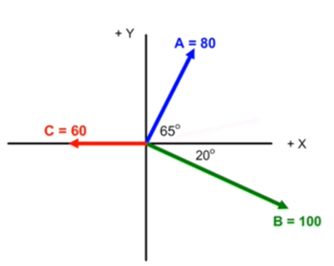 2. Find the sum of the following four vectors in (a) unit-vector notation, and as (b) a magnitude and (c) an angle relative to +x. 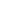 